Department of Chemistry and Biochemistry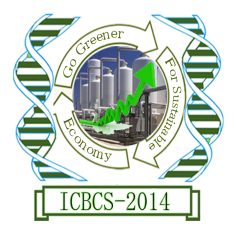 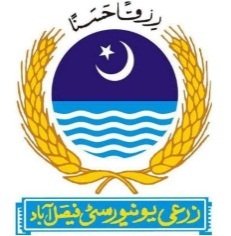 Faculty of SciencesUniversity of Agriculture, Faisalabd-38040, PakistanE-mail: icbcs2014@gmail.comTel: +9241-9200161-70 Ext 3325 & +9241-9201104Name: Date of Birth: Gender: CNIC/Passport No.:      Affiliated Institute: Designation: Accommodation Required: 		 Yes			  No(Accommodation Charges:       Rs.); Accommodation is available in different hotels on conference discounted rates (please see the relevant section)Registration Fee* (Tick the appropriate box):Registration Status			By 31 December 2013	After 31 December 2013 Faculty/Researchers		 Rs.2000			 Rs. 3000 Students (Certificate required)	 Rs.1000			 Rs. 1500 Accompanying Person		 Rs.2500			 Rs. 3500 Private/industries participant	 Rs.5000			 Rs. 7000 Foreign Delegate		 	 US$ 100			 US$ 150*Registration Fee (includes conference material, lunches, dinners). It is excluding accommodation charges, if any.Modes of registration: (For online registration please send scanned copy of transaction at ijazchem@uaf.edu.pk)A: Online:   	Account No.: 		01427900612803		Bank:			Habib Bank Ltd., University of Agriculture Faisalabad, PakistanTitle of account: 	              TAHIRA IQBAL & HAQ NAWAZB: In person (cash deposit):	Please contact: 		Prof Dr Ijaz Ahmad Bhatti, Dept of Chemistry and Biochemistry			University of Agriculture, Faisalabad, Pakistan			Email: ijazchem@uaf.edu.pk; Ph.: 9200161-70 Ext. 3310							___________________________                                                                                     Signature